STUDI KELAYAKAN BISNIS (STUDI KASUS PO. KERUPUK NAYLA)DI KECAMATAN WAY LIMA KABUPATEN PESAWARANSuhartoBidang Rekayasa PP TELIMEK LAMPUNG-LIPI(Rekayasa TELIMEK-LIPI)Email. harto.berg@yahoo.comABSTRACT PO cracker industry. Nayla Crackers is one of the Small and Medium Industries (IKM) which is engaged in processing fish into fish crackers. This small industry is one of the business of making crackers part of the production process is using modern tools or machines. Nayla cracker industry was established in 2007 by Mr. Sismanto. This business is located in Sediamaju Hamlet Sidodadi Village, District of Way Lima, Pesawaran Regency. The resulting cracker products are marketed to almost all regions in Lampung Province, with the target consumers being the middle to lower class. loan capital from some family side. The company where this research is in running its business has not conducted feasibility analysis especially in terms of financial or financial and marketing aspects to determine the feasibility of investment. Therefore, the results of this study is expected to be a reference for companies in taking decisions regarding the activities and sustainability of the company. The financial feasibility criteria used in this study include four criteria: Net Present Value (NPV), Internal Rate of Return (IRR), Profitability Index (PI) and Payback period (PP). Marketing aspect analysis uses marketing mix analysis and SWOT analysis.  Based on the results of the research can be seen that PO. Nayla crackers deserve to continue to run in terms of financial and marketing aspects. From the calculation, the value of Net Present Value (NPV) 226.745.626, Profitability Index (PI) equal to 1.87, Internal Rate of Return (IRR) of 40.47% and Payback period (PP) for 2 years 23 days. From the SWOT analysis it can be seen that several alternative marketing strategies that can be done are to improve the quality and quantity of production to reach wider market, to standardize the products and improve the more modern tools, develop competitive strategy and improve the service to the customers and do the development and innovation cracker products Keywords: Business Feasibility Study, NPV. IRR, PP, PI I.      PENDAHULUAN 1.1    Latar Belakang Industri kecil dan menengah (IKM) dalam perekonomian Indonesia memiliki peran dan perkembangan yang sangat penting karena memiliki nilai strategis dalam memperkokoh perekonomian nasional (ekonomi rakyat). Maka sudah selayaknya pemerintah memberikan perhatian yang layak untuk memberdayakannya, yaitu dipandang sebagai suatu kelompok unit usaha yang seharusnya terintegrasi dalam dunia usaha secara nasional yang nantinya dapat meningkatkan taraf hidup dan daya saing.Industri kerupuk PO. Nayla merupakan salah satu Industri Kecil dan Menengah (IKM) yang bergerak pada pengolahan ikan menjadi kerupuk ikan. Industri kerupuk Nayla didirikan pada tahun 2007 oleh Bapak Sismanto. Usaha ini terletak di Dusun Sediamaju Desa Sidodadi Kecamatan Way Lima Kabupaten Pesawaran. Produk kerupuk yang dihasilkan dipasarkan ke hampir seluruh wilayah di Provinsi Lampung, dengan target konsumen adalah masyarakat kelas menengah ke bawah. Modal yang digunakan untuk investasi dalam mendirikan usaha ini adalah Rp. 260.064.000 yang diperoleh dari modal sendiri dan modal pinjaman dari beberapa pihak keluarga.  Perusahaan tempat penelitian ini dalam menjalankan usahanya belum melakukan analisis kelayakan khususnya dari segi finansial atau keuangannya untuk mengetahui kelayakan dalam investasi. Oleh sebab itu, hasil penelitian ini diharapkan dapat menjadi sebuah acuan bagi perusahaan dalam mengambil keputusan berkenaan dengan kegiatan dan keberlangsungan perusahaannya. 1.2        Perumusan Masalah Rumusan masalah dalam penelitian ini adalah bagaimana kelayakan bisnis industri kerupuk PO. Nayla Desa Sidodadi Kecamatan Way Lima ditinjau dari aspek finansial. Apakah usaha ini layak atau tidak untuk diteruskan. 1.3 	Tujuan Penelitian       	Tujuan dari penelitian ini adalah:Menganalisis kelayakan bisnis dari aspek finansial PO. Kerupuk Nayla. Mengetahui apakah usaha PO. Kerupuk Nayla yang selama ini dijalankan layak atau tidak untuk diteruskan.  II.	LANDASAN TEORI 2.1	Pengertian Studi Kelayakan Bisnis Studi kelayakan adalah penelitian yang mendalam terhadap suatu ide bisnis tentang layak atau tidaknya ide tersebut untuk dilaksanakan (Subagyo, 2005 dalam Suliyanto, 2010). Menurut Suad Husnan dan Suwarsono Muhammad (2008), studi kelayakan bisnis adalah penelitian tentang dapat tidaknya suatu bisnis dilaksanakan dengan berhasil. Sedangkan Suliyanto (2010), menyatakan bahwa studi kelayakan bisnis merupakan penelitian yang bertujuan untuk memutuskan apakah sebuah ide bisnis layak untuk dilaksanakan atau tidak. Sebuah ide bisnis dinyatakan layak untuk dilaksanakan jika ide tersebut dapat mendatangkan manfaat yang lebih besar bagi semua pihak (stake holder) dibandingkan dampak negatif yang ditimbulkan. 2.2       Aspek 	Finansial 	Dalam 	Studi      Kelayakan Bisinis Aspek finansial merupakan aspek kunci dari studi kelayakan, karena sekalipun aspek lain tergolong layak, jika studi aspek finansial memberikan hasil yang tidak layak, maka usaha proyek akan ditolak karena tidak akan memberikan manfaat ekonomi (Haming dan Basalamah, 2003 dalam Emawati, 2007). Menurut Suliyanto (2010), secara spesifik kajian aspek keuangan dalam studi kelayakan bertujuan untuk : Menganalisis sumber dana untuk menjalankan usaha Menganalisis besarnya biaya investasi yang diperlukan Menganalisis besarnya modal kerja yang diperlukan Memproyeksikan rugi laba usaha yang akan dijalankan Memproyeksikan arus kas dari usaha yang akan dijalankan Memproyeksikan neraca dari usaha yang akan dijalankan Menganalisis tingkat pengembalian investasi yang ditanamkan dengan beberapa analisis kelayakan investasi. Untuk mengetahui apakah pelaksanaan bisnis tersebut menguntungkan atau tidak, dilakukan evaluasi bisnis dengan cara menghitung manfaat dan biaya yang diperlukan sepanjang umur bisnis tersebut. Adapun komponen yang diperlukan dalam analisis kelayakan finansial adalah sebagai berikut : a. 	Aliran Kas (Cash Flow) Penilaian kelayakan investasi didasarkan pada aliran kas (cash flow) dan bukan pada keuntungan. Hal ini disebabkan untuk menghasilkan keuntungan tambahan, perusahaan harus mempunyai kas untuk ditanamkan kembali (Suliyanto, 2010). Aliran kas adalah usulan pengeluaran modal yang terdiri dari dua macam, yaitu : Aliran kas keluar neto tahunan (net outlow of cash), yaitu aliran kas yang diperlukan untuk investasi baru Aliran kas masuk neto tahunan (net annual inflow of cash), yaitu aliran kas sebagai hasil dari investasi baru tersebut. Aliran ini sering pula disebut net cash proceeds atau cukup dengan istilah proceeds. b. 	Biaya-Biaya Pada umumnya biaya seringkali lebih mudah diperkirakan dibandingkan dengan manfaat yang akan diperoleh.  Biaya juga dapat digolongkan berdasarkan fungsi pokok dalam perusahaan.  Terdapat tiga fungsi pokok biaya yaitu fungsi produksi, fungsi pemasaran, fungsi administrasi dan umum.  Biaya produksi merupakan biaya-biaya yang terjadi untuk mengolah bahan baku menjadi produk jadi yang siap dijual.  Menurut objek pengeluarannya, biaya produksi dibagi menjadi biaya bahan baku, biaya tenaga kerja langsung, dan biaya overhead pabrik baik yang bersifat variabel maupun tetap.  Adapun pengertian dari biaya-biaya tersebut antara lain: Biaya bahan baku, yakni seluruh biaya yang dikeluarkan untuk memperoleh bahan baku. Biaya tenaga kerja terbagi menjadi dua ytaitu biaya tenaga kerja langsung dan tidak langsung. Biaya tenaga kerja langsung merupakan imbalan yang diberikan pada tenaga kerja yang terlibat langsung dalam menghasilkan output. Sedangkan biaya tenaga kerja tidak langsung merupakan imbalan yang diberikan pada tenaga kerja, akan tetapi manfaatnya tidak diidentifikasikan pada produk yang dihasilkan perusahaan.  Biaya tenaga kerja yang diperhitungkan dalam biaya produksi meruapakan biaya tenaga kerja langsung.  Biaya overhead yakni biaya yang secara tidak langsung mempengaruhi proses produksi. Biaya overhead tetap adalah biaya overhead yang tidak berubah dengan perubahan jumlah produksi biaya sedangkan biaya overhead variabel yaitu biaya yang berubah sebanding dengan perubahan jumlah produksi perusahaan.   		Biaya pemasaran merupakan biaya yang terjadi untuk melaksanakan kegiatan pemasaran produk.  Contoh biaya ini antara lain biaya iklan, promosi, transportasi, dan pengiriman. Sedangkan biaya administrasi dan umum merupakan biaya yang dikeluarkan untuk mengkoordinasikan kegiatan produksi dan pemasaran produk.  c. 	Kriteria Kelayakan Bisnis dari Aspek Finansial  Beberapa metode dapat digunakan untuk menilai kelayakan bisnis dari aspek finansial, diantaranya adalah : Payback Period merupakan metode yang digunakan untuk menghitung lama periode yang diperlukan untuk mengembalikan uang yang telah diinvestasikan dari aliran kas masuk (proceeds) tahunan yang dihasilkan oleh proyek investasi tersebut (Suliyanto, 2010).Net Present Value (NPV), metode ini menghitung selisih antara nilai sekarang investasi dengan nilai sekarang penerimaan-penerimaan kas bersih dimasa yang akan datang (Husnan dan Suwarsono, 2008). Profitability Index(PI) merupakan metode yang menghitung perbandingan antara nilai sekarang penerimaan kas bersih dimasa yang akan datang (Proceeds) dengan nilai sekarang investasi (outlays) (Suliyanto, 2010) Internal Rate of Return (IRR) merupakan metode untuk menghitung tingkat bunga yang dapat menyamakan antara present value dari semua aliran kas masuk dengan aliran kas keluar dari suatu investasi proyek (Suliyanto, 2010). III. 	METODE PENELITIAN 3.1	Lokasi dan Waktu Penelitian  Penelitian ini dilaksanakan pada IKM kerupuk ikan PO. Kerupuk Naylayang beralamat di Dusun Sediamaju Desa Sidodadi Kecamatan Way Lima Kabupaten Pesawaran. Penentuan lokasi dilakukan secara sengaja (purposive) dengan pertimbangan karena IKM ini sudah berjalan 10 tahun, dimana perusahaan berdiri pada tahun 2007 namun baru mendapatkan legalitas usaha pada tahun 2013. Perusahaan tempat penelitian juga belum pernah melakukan analisis kelayakan bisnis khususnya pada aspek finansial dan aspek pemasaran. Penelitian ini dilaksanakan pada bulan Juli – Agustus 2017. 3.2	Sumber dan Metode Pengumpulan  Data Sumber data yang dikumpulkan dalam penelitian ini adalah data primer dan data sekunder. Data primer merupakan data yang diperoleh secara langsung dari perusahaan berupa hasil pengamatan setempat dan perolehan dokumen perusahaan serta wawancara langsung dengan menggunakan daftar pertanyaan yang telah disediakan pada pimpinan perusahaan maupun pada karyawan yang bersangkutan. Data sekunder merupakan data yang tidak langsung yang diperoleh dari dokumen-dokumen. Dalam hal ini bersumber dari penelitian yang meliputi buku-buku referensi yang berkaitan dengan judul penelitian dan data-data yang terkumpul. 3.3	Metode Analisis Data Data-data yang diperoleh dalam penelitian akan diolah dan dianalisis untuk mengetahui keadaan perusahaan secara finansial seperti Net Present Value (NPV), Profitability Index (PI), Internal Rate of Return (IRR) dan Payback period (PP). Analisis kuantitatif ini disajikan dalam bentuk tabulasi yang mengelompokkan dan mengklasifikasikan data agar mempermudah dalam melakukan analisis data. Pengolahan data dilakukan dengan bantuan Kalkulator dan komputer program Microsoft Office Excel 2013.   Adapun metode perhitungan yang digunakan 	dalam 	analisis 	kelayakan finansial pada penelitian ini adalah sebagai berikut : 1.Metode Nilai Sekarang / Net Present Value (NPV) Selisih antara nilai sekarang investasi dengan 	nilai 	sekarang 	penerimaanpenerimaan kas bersih dapat dihitung dengan menggunakan metode NPV. Rumus yang digunakan adalah sebagai berikut : NPV = Present Value Cash Inflow 	– Present Value InvestasiPenilaian kriteria kelayakan berdasarkan NPV adalah : NPV > 0 (positif) maka usulan bisnis diterima (layak) NPV < 0 (negatif) maka usulan bisnis ditolak (tidak layak) Profitability Index (PI) 	Menurut 	Suliyanto 	(2010), Profitability Index(PI) merupakan metode yang menghitung perbandingan antara nilai sekarang penerimaan kas bersih dimasa yang akan 	datang 	(Proceeds) 	dengan 	nilai sekarang investasi (outlays). Rumus yang digunakan untuk menghitungnya adalah : 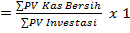 Proyek dinilai layak jika PI> atau = 1,00  Proyek dinilai tidak layak jika PI<1,00 Internal Rate of Return (IRR) Menurut Suliyanto (2010), Internal Rate of Return (IRR) merupakan metode untuk menghitung tingkat bunga yang dapat menyamakan antara present value dari semua aliran kas masuk dengan aliran kas keluar dari suatu investasi proyek. Rumus yang digunakan untuk menghitungnya adalah :         IRR 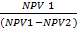 Penilaian kelayakan berdasarkan IRR adalah  IRR > tingkat suku bungan, maka bisnis tersebut diterima (layak) IRR < tingkat suku bunga, maka bisnis tersebut ditolak (tidak layak) Metode Pengembalian Investasi / Payback period (PP) Payback 	period	(PP) 	mengukur seberapa cepat pengembalian suatu investasi pada suatu usaha. Rumus yang digunakan untuk menghitung Payback period (PP)  adalah sebagai berikut : Jika aliran kas per tahun jumlahnya sama 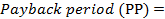 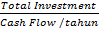 Jika aliran kas per tahun jumlahnya tidak sama Keterangan :   n = tahun terakhir dimana jumlah cash flow   masih belum bisa menutup original investment = jumlah original investment = jumlah kumulatif cashflow pada tahun    ke n  = jumlah kumulatif cash flow pada tahun ke  n+1  Proyek dinyatakan layak jika masa pemulihan modal investasi lebih pendek dari usia ekonomis, Proyek dinyatakan tidak layak jika masa pemulihan modal investasi lebih lama dibandingkan usia ekonomi. 3.4 	Alur Penelitian 		Penelitian 	ini 	dilakukan 	dalam beberapa langkah. Langkah-langkah tersebut dapat dilihat dalam diagram alur penelitian berikut ini : Gambar 1.  Diagram Alur Penelitian IV. 	HASIL DAN PEMBAHASAN 4.1 	Kebutuhan Dana dan Sumber Dana Jumlah dana yang diperlukan untuk mendirikan industri kerupuk (PO. Kerupuk Nayla) adalah sebesar Rp. 260.064.000; (dua ratus enam puluh  juta enam puluh empat ribu rupiah). Biaya tersebut digunakan untuk modal investasi berupa aktiva tetap sebesar Rp. 231.105.000; dan modal kerja selama satu bulan sebesar Rp.28.959.000. Sumber dana yang digunakan untuk mendirikan usaha ini berasal dari modal sendiri dan modal pijaman dari beberapa pihak keluarga.4.2	Modal Investasi Modal investasi adalah komponen biaya yang dikeluarkan untuk keperluan pembelian alat atau mesin-mesin produksi, pembelian tanah dan gedung untuk kegiatan produksi, pembelian kendaraan atau alat transportasi dan inventaris kantor. Untuk lebih jelasnya dapat dilihat pada Tabel 4.1 dibawah ini. Tabel 1. Biaya Untuk Investasi Perusahaan PO. Kerupuk Nayla Sumber : Data Primer, 2017 (diolah) 4.3	Modal Kerja Modal kerja adalah modal yang digunakan untuk membiayai operasional perusahaan selama perusahaan beroperasi atau selama kegiatan perusahaan berlangsung. Modal kerja terdiri dari biaya tetap (fixed cost), biaya tidak tetap (variable cost). Biaya tetap adalah biaya yang tidak dipengaruhi oleh naik turunnya produksi yang dihasilkan. Biaya tetap perusahaan ini dikeluarkan setiap melakukan produksi per bulan terdiri dari gaji pimpinan, gaji karyawan, biaya perawatan, dan beberapa kebutuhan inventaris kantor.  Biaya tidak tetap adalah biaya yang dipengaruhi oleh naik turunnya produksi. Biaya ini dikeluarkan perusahaan untuk pembelian bahan baku dan bahan penolong, bahan bakar, serta label dan kemasan (plastik). Jumlah total modal kerja yang dibutuhkan per bulan adalah sebesar Rp. 28.959.000; dengan rincian Rp.10.815.000; digunakan untuk keperluan biaya tetap dan Rp.18.144.000 digunakan untuk keperluan biaya tidak tetap. Untuk lebih jelasnya mengenai biaya modal kerja dapat dilihat pada Tabel 2. berikut ini. Tabel. 2.  Modal Kerja PO. Kerupuk Nayla Sumber : Data diolah, 2017 4.4 	Biaya Operasional Biaya operasional merupakan semua biaya yang dikeluarkan mulai dari pembelian bahan baku kemudian diolah menjadi produk jadi. Biaya operasional dapat dilihat pada tabel berikut ini :  Tabel 3. Biaya Operasional PO. Kerupuk Nayla Sumber : Data diolah, 2017 4.5 	Penerimaan Perusahaan Penerimaan perusahaan diperoleh dari hasil penjualan kerupuk ikan. Kerupuk ikan yang dihasilkan dijual dengan harga Rp.13.000; per kg. Kapasitas produksi per hari adalah sebesar 300 kg kerupuk,sehingga dengan jumlah hari kerja sebanyak 288 hari per tahun maka kapasitas produksi per tahun sebesar 86.400 kg. Pajak penghasilan dihitung sebesar 1% dari omset penjualan. Hal ini berdasarkan dengan Peraturan Pemerintah Nomor 46 Tahun 2013. Penerimaan Perusahaan selama beberapa tahun terakhir dapat diliaht pada tabel laba rugi berikut ini :  Tabel 4. Laporan Laba Rugi Sumber : Data diolah, 2 4.6 	Aliran Kas (Cash Flow) Penilaian kelayakan investasi didasarkan pada aliran kas (cash flow) dan bukan pada keuntungan. Hal ini disebabkan untuk menghasilkan keuntungan tambahan, perusahaan harus mempunyai kas untuk ditanamkan kembali (Suliyanto, 2010). Aliran Kas (cash flow) PO. Kerupuk Nayla dapat dilihat pada tabel berikut ini. Tabel 5. Aliran Kas (Cash Flow) PO. Kerupuk Nayla Sumber : Data diolah, 2017 4.7 		Kriteria Kelayakan dalam Aspek  Finansial Kriteria kelayakan aspek finansial yang digunakan dalam penelitian ini meliputi empat kriteria. Kriteria tersebut adalah Net Present Value (NPV), Internal Rate of Return (IRR), Profitability Index (PI) dan Payback period (PP). Perhitungan kelayakan finansial PO. Kerupuk Nayla ini diperoleh dari data hasil pengurangan aliran kas manfaat dengan pengurangan biayabiaya yang menggunakan 100% modal sendiri. Tingkat bunga yang digunakan sebesar 9%. Pajak dihitung sebesar 1% dari omset penjualan. Perhitungan kriteria kelayakan tersebut adalah sebagai berikut : 1.Metode Nilai Sekarang / Net Present Value (NPV) Selisih antara nilai sekarang investasi dengan nilai sekarang penerimaanpenerimaan kas bersih dapat dihitung dengan menggunakan metode NPV. Perhitungan NPV dari usaha kerupuk ikan PO. Nayla dapat dilhat pada Tabel 4.6 dibawah ini Tabel 6. Perhitungan NPV Sumber : Data diolah, 2017 Perhitungan Net Present Value (NPV) di atas, menghasilkan nilai NPV sebesar 226.745.626, artinya NPV > 0 (bernilai positif) maka dinyatakan usaha kerupuk PO. Nayla layak untuk terus dijalankan. Hal ini karena nilai NPV yang diperoleh bernilai positif.  Profitability Index (PI) Perbandingan 	antara 	jumlah 	nilai sekarang arus kas selama umur ekonomis dan pengeluaran awal proyek bisa disebut dengan indeks profitabilitas (Syamsuddin, 2011:453 dalam Durri, dkk, 2016). Present value untuk setiap rupiah yang telah diinvestasikan oleh investor dapat dihitung dengan menggunakan metode ini. PI  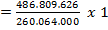 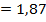 PI   Perhitungan Profitability Index (PI) di atas menghasilkan nilai PI sebesar 1,87 artinya PI > 1 sehingga PO. Kerupuk Nayla dinyatakan layak untuk dijalankan. Internal Rate of Return (IRR) Menurut Suliyanto (2010), Internal Rate of Return (IRR) merupakan metode untuk menghitung tingkat bunga yang dapat menyamakan antara present value dari semua aliran kas masuk dengan aliran kas keluar dari suatu investasi. Untuk menghitung IRR maka harus dihitung terlebih dahulu nilai NPV1 yang bernilai positif dan nilai NPV2 yang bernilai negatif secara trial error. Perhitungan tersebut dapat dlihat pada Tabel 4.7 sebagai berikut : Tabel 7. Perhitungan Trial & Error NPV Sumber : Data diolah, 2017 Nilai NPV positif dan negatif dapat diperoleh pada discount factor40% dan 41%, sehinga nilai IRR dapat dihitung sebagai berikut :        IRR = i1 +        IRR = 40% +  (41% - 40%)        IRR = 40% + 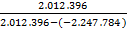 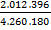        IRR = 40% + 0,47%        IRR = 40,47%. Perhitungan IRR di atas, dapat diketahi bahwa nilai IRR yang diperoleh sebesar 40,47% > suku bunga 9%. Hal ini menunjukkan bahwa usaha PO. Kerupuk Nayla layak untuk terus dijalankan. 2.Payback period (PP) PP merupakan ukuran untuk melihat jangka waktu yang dibutuhkan agar dana yang diinvestasikan 	kembali. 	Berikut 	adalah perhitungan dari PP usaha kerupuk ikan Nayla Jumlah Investasi = Rp  260.064.000Proceed Tahun 1= Rp  120.876.000Sisa                     = Rp  139.188.000 Proceed Tahun 2= Rp  130.546.080 Sisa                     = Rp. 8.641.920 Proceed Tahun 3= Rp  140.989.766 	Berdasarkan  perhitungan  di atas dapat dilihat waktu yang diperlukan untuk mengembalikan investasi yaitu :PP  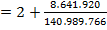 PP  = 2,06 x 12 bulan  PP = 24,72 bulan = 2 tahun 23 hari Usaha ini layak untuk dijalankan karena nilai PP lebih kecil dari batas waktu pengembalian yang ditentukan, yaitu 2 tahun 23 hari < 5 tahun umur ekonomis mesin.  Berdasarkan 	perhitungan 	beberapa kriteria kelayakan dari aspek finansial di atas, maka kelayakan dari aspek finansial PO. Kerupuk Nayla dapat dilihat pada tabel dibawah ini. Tabel 8. Hasil Penelitian Aspek Finansial Sumber : Data diolah, 2017 V.  	KESIMPULAN Berdasarkan 	hasil 	dari 	analisis kelayakan bisnis yang ditinjau dari aspek finansial dan aspek pemasaran pada usaha PO. Kerupuk Nayla, maka dapat disimpulkan bahwa usaha tersebut layak untuk terus dijalankan. Berdasarkan perhitungan dan hasil penelitian dari beberapa kriteria kelayakan finansial, maka dapat diketahui nilai Net Present Value (NPV) 226.745.626, Profitability Index (PI) sebesar 1,87, Internal Rate of Return (IRR) sebesar 40,47% dan Payback period (PP) selama 2 tahun 23 hari.  DAFTAR PUSTAKA[1] Durri,dkk,. (2016). Analisis Kelayakan 	                 Usaha 	Dalam 	Rangka 	Rencana          Pengembangan Usaha (Studi Kasus Pada PO. Zena Pariwisata Malang) Jurnal Administrasi Bisnis  (JAB)|Vol. 35  No. 2  Juni  2016. [2] Hasbullah. (2001). Kerupuk.Dewan Ilmu Pengetahuan, Teknologi dan Industri Sumatera Barat. [3]Husnan, Suad., Suwarsono Muhammad.(2008). Studi Kelayakan Proyek. Yogyakarta : UPP STIM YKPN. [4] Koswara, Sutrisno,. (2009). Pengolahan Aneka Kerupuk. Ebook.com. [5] Kotler, Philip., Gary, Armstrong,. (2004). Dasar–Dasar Pemasaran Jilid 1. Jakarta : PT. Indeks Kelompok Gramedia. [6] Mardalis. (2009). Metode Penelitian Suatu Pendekatan Proposal. Jakarta : Bumi Aksara. [7] Prawirosentono.Suyadi,.(2002). Pengantar Bisnis Modern.Jakarta : Bumi Aksara. [8] Ravianto, J.  1986.  Membuat Kerupuk Udang. Bharata Karya Aksara.  Jakarta. [9] Standar Nasional Indonesia 01-27131999 tentang Kerupuk Ikan. [10]Suliyanto. (2010). Studi Kelayakan Bisnis. Yogyakarta : Penerbit Andi. [11] Swastha, B., Ibnu, Sukotjo,. (1995). Pengantar Bisnis Modern. Yogyakarta : Liberty. Payback Period  (PP) = n +  x 1 Tahun 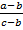 ITEM Jumlah Satuan Harga/Unit Nilai 1. Biaya Persiapan a. Perizinan  1 Paket  Rp.     250.000   Rp.      250.000  2. Investasi Kantor/Pabrik a. Pembangunan Gedung 120 m2 Rp.      500.000   Rp.  60.000.000  b. Instalasi Listrik 1 Paket  Rp.   3.000.000   Rp.    3.000.000  c. Meja dan Kursi 1 Paket  Rp.   1.000.000   Rp.    1.000.000  d. Kalkulator 1 Unit  Rp.        30.000   Rp.         30.000  e. Kendaraan Mobil 1 Unit  Rp. 90.000.000   Rp.  90.000.000  3. Peralatan Produksi a. Mesin Molen 1 Unit  Rp.   8.000.000   Rp.     8.000.000  b. Mesin Potong 2 Unit  Rp.   4.000.000   Rp.     8.000.000  c. Mesin Cetak 1 Unit  Rp.   6.000.000   Rp.     6.000.000  d. Kuali Besar 1 Unit  Rp.   2.000.000   Rp.     2.000.000  e. Kuali Sedang 3 Unit  Rp.      350.000   Rp.     1.050.000  f. Dandang 3 Unit  Rp.      350.000   Rp.     1.050.000  g. Kompor 4 Unit  Rp.      350.000   Rp.     1.400.000 h. Bak Plastik 4 Unit  Rp.      100.000   Rp.        400.000  i. Regen 50 Unit  Rp.        30.000   Rp.     1.500.000  j. Fiber Kotak Ikan 2 Unit  Rp.      150.000   Rp.        300.000  k. Boks 4 Unit  Rp.      150.000  Rp.        600.000  l. Ancak 60 Unit  Rp.        15.000   Rp.        900.000  m. Freezer 1 Unit  Rp.   5.000.000   Rp.     5.000.000  4. Investasi Tidak Menyusut a.	Tanah 325 m2  Rp.      125.000  Rp.    40.625.000 Total Investasi Total Investasi Total Investasi  Rp.  231.105.000  No Uraian Jumlah Satuan Harga Biaya Bulan No Uraian Jumlah Satuan Harga Bulan 1 Biaya PersonalBiaya Personal  a. Gaji Pimpinan 1 Orang Rp 2.000.000 Rp 2.000.000  b. Gaji Karyawan Produksi 5 Orang Rp 1.400.000 Rp 7.000.000  c. Gaji Karyawan Administrasi 1 Orang Rp 1.000.000 Rp 1.000.000 Total 1Total 1Rp 10.000.000 2. Biaya KantorBiaya Kantora. Alat Tulis Kantor 1 Paket Rp 15.000 Rp 15.000 b. Listrik 1 Paket Rp 300.000 Rp 300.000 Total 2Total 2Rp 315.000 3. Biaya Gedung/Rumah InstalasiBiaya Gedung/Rumah Instalasia. Perbaikan dan Pemeliharaan gedung 1 Paket Rp 500.000 Rp 500.000 Total 3Total 3Rp 500.000 4. Pembelian Bahan Per MingguPembelian Bahan Per Minggua. Tepung Tapioka 1500 Kg Rp 5.000 Rp 7.500.000 b. Ikan 150 Kg Rp 9.000 Rp 1.350.000 c. Garam 36 Kg Rp 3.000 Rp 108.000 d. Penyedap Ras 36 Kg Rp 21.000 Rp 756.000 e. Minyak 720 Liter Rp 10.000 Rp 7.200.000 f. Plastik 6 Pack Rp 75.000 Rp 450.000 g. Bahan Bakar 6 Paket Rp 100.000 Rp 600.000 h. Label 360 Buah Rp 500 Rp 180.000 Total 4Total 4Rp.18.144.000 Modal KerjaModal KerjaRp.28.959.000 No Uraian Biaya Per Tahun Biaya Per Tahun No Uraian Tahun 1 Tahun 2 Tahun 3 Tahun 4 1. Biaya Personal Biaya Personal 1. a. Gaji Pimpinan  Rp. 24,000,000   Rp. 25,920,000   Rp. 27,993,600   Rp. 30,233,088  1. b. Gaji Karyawan Produksi  Rp. 84,000,000   Rp. 90,720,000   Rp. 97,977,600   Rp. 105,815,808  1. c. Gaji Karyawan Administrasi  Rp. 12,000,000   Rp. 12,960,000   Rp. 13,996,800   Rp.   15,116,544  1. Total 1  Rp.120,000,000   Rp. 129,600,000   Rp. 139,968,000   Rp. 151,165,440  2. Biaya Kantor Biaya Kantor 2. a. Alat Tulis Kantor  Rp.   180,000   Rp        194,400   Rp       209,952   Rp       226,748  2. b. Listrik  Rp.   3,600,000   Rp     3,888,000   Rp     4,199,040   Rp     4,534,963  2. Total 2  Rp . 3,780,000   Rp    4,082,400   Rp    4,408,992   Rp   4,761,711  3. Biaya Gedung/Rumah Instalasi Biaya Gedung/Rumah Instalasi 3. a. Perbaikan dan Pemeliharaan gedung  Rp    6,000,000   Rp    6,480,000   Rp    6,998,400   Rp     7,558,272  3. Total 3 Rp     6,000,000   Rp    6,480,000   Rp    6,998,400   Rp    7,558,272  4. Pembelian Bahan Per Minggu Pembelian Bahan Per Minggu 4. a. Tepung Tapioka   Rp 360,000,000   Rp 388,800,000   Rp 419,904,000   Rp 453,496,320  4. b. Ikan  Rp  64,800,000   Rp   69,984,000   Rp   75,582,720   Rp   81,629,338  4. c. Garam   Rp     5,184,000   Rp     5,598,720   Rp     6,046,618   Rp     6,530,347  4. d. Penyedap Ras   Rp   36,288,000   Rp   39,191,040   Rp   42,326,323  Rp   45,712,429  4. e. Minyak   Rp 336,000,000   Rp 362,880,000   Rp 391,910,400   Rp 423,263,232  4. f. Plastik   Rp   21,600,000   Rp   23,328,000   Rp   25,194,240   Rp   27,209,779  4. g. Bahan Bakar   Rp   28,800,000   Rp   31,104,000  Rp   33,592,320   Rp   36,279,706  4. h. Label  Rp     8,640,000   Rp     9,331,200   Rp   10,077,696   Rp   10,883,912  4. Total 4  Rp 861,312,000   Rp 930,216,960   Rp 1,004,634,317   Rp 1,085,005,062  Total Biaya OperasionalTotal Biaya Operasional Rp 991,092,000  Rp 1,070,379,360   Rp 1,156,009,709   Rp 1,248,490,486  No URAIAN TAHUN 1 TAHUN 2 TAHUN 3 TAHUN 4 1. Total Penerimaan Rp 1.123.200.000  Rp 1.213.056.000  Rp 1.310.100.480  Rp 1.414.908.518  2. BiayaBiaya 2. Biaya Operasional Rp   991.092.000  Rp 1.070.379.360  Rp1.156.009.709 Rp 1.248.490.486  2. Biaya Penyusutan Rp    16.916.000  Rp     16.916.000  Rp     16.916.000  Rp      16.916.000  2. Jumlah Rp 1.008.008.000  Rp 1.087.295.360. Rp 1.172.925.709 Rp 1.265.406.485. 3. EBIT Rp   115.192.000  Rp    125.760.640  Rp   137.174.771  Rp    149.502.033  4. Pajak 1% Rp    11.232.000  Rp      12.130.560  Rp     13.101.005  Rp      14.149.085  5. Penerimaan Setelah Pajak Rp   103.960.000  Rp    113.630.080  Rp   124.073.766  Rp    135.352.948  6. Laba/Rugi Bersih Rp   103.960.000  Rp    113.630.080  Rp   124.073.766  Rp    135.352.948  Th Inflow Inflow Out Flow Out Flow Laba Setelah Pajak Penyusutan Proceed Th Laba Investasi tdk menyusut Investasi Pajak Laba Setelah Pajak Penyusutan Proceed 0 0  Rp. 260.064.000  0Rp.  260.064.000  1  Rp. 115.192.000   Rp. 11.232.000   Rp. 103.960.000  Rp. 16.916.000  Rp. 120.876.000  2  Rp. 125.760.640   Rp. 12.130.560   Rp. 113.630.080  Rp. 16.916.000  Rp. 130.546.080  3  Rp. 137.174.771   Rp. 13.101.005   Rp. 124.073.766  Rp. 16.916.000  Rp. 140.989.766  4  Rp. 149.502.033   Rp. 69.584.000   Rp. 14.149.085   Rp. 135.352.948  Rp. 16.916.000  Rp.  221.852.948  Rata-RaRata-Rata ta  Rp. 119.254.199  R p. 354.200.794  T Proceed df-9% PV Proceed 1 120.876.000 0,9174 110.895.413 2 130.546.080 0,8417 109.878.024 3 140.989.766 0,7722 108.869.968 4 221.852.948 0,7084 157.166.221 Jumlah PV ProceedJumlah PV ProceedJumlah PV Proceed486.809.626 PV Investasi PV Investasi PV Investasi 260.064.000 Net Present Value (NPV) Net Present Value (NPV) Net Present Value (NPV) 226.745.626 T Proceed df-40% PV dari Proceed df-41% PV dari Proceed 1 120.876.000 0,71429 86.340.000 0,70922 85.727.660 2 130.546.080 0,51020 66.605.143 0,50299 65.663.739 3 140.989.766 0,36443 51.381.110 0,35673 50.295.630 4 221.852.948 0,26031 57.750.143 0,25300 56.129.187 Jumlah PV Proceed Jumlah PV Proceed 262.076.396 262.076.396 257.816.216 257.816.216 PV Investasi PV Investasi 260.064.000 260.064.000 260.064.000 260.064.000 NPV NPV 2.012.396 2.012.396 -2.247.784 -2.247.784 Kriteria Indikator Hasil Ket.  NPV NPV > 0 (+) maka 	usaha layak NPV < 0 (-) maka 	usaha tidak layak 226.745.622 Layak  PI PI > 1  maka usaha layak PI < 1 maka usaha 	tidak layak 1,87 Layak  IRRIRR > Tingkat suku 	bunga (9%) 	maka usaha layak IRR < Tingkat suku 	bunga (9%) 	maka usaha 	tidak layak 40,47% Layak  PP PP 	<	Waktu pengambilan (5 tahun) 	maka usaha layak PP 	>	Waktu pengambilan (5 tahun) 	maka usaha layak 2 tahun 23 hari Layak 